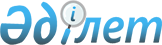 Теміртау қаласы әкімінің 2015 жылғы 13 сәуірдегі № 3 "Табиғи сипаттағы төтенше жағдайды жариялау туралы" шешімінің күшін жою туралыҚарағанды облысы Теміртау қаласының әкімінің 2015 жылғы 18 мамырдағы № 4 шешімі      Қазақстан Республикасының 2000 жылғы 27 қарашадағы "Әкімшілік рәсімдер туралы" Заңының 8-бабына, Қазақстан Республикасының 2001 жылғы 23 қаңтардағы "Қазақстан Республикасындағы жергілікті мемлекеттік басқару және өзін-өзі басқару туралы" Заңының 31, 37-баптарына, Қазақстан Республикасының 2014 жылғы 11 сәуірдегі "Азаматтық қорғаныс туралы" Заңына сәйкес Теміртау қаласының әкімі ШЕШТІ:

      1. Теміртау қаласы әкімінің 2015 жылғы 13 сәуірдегі № 3 "Табиғи сипаттағы төтенше жағдайды жариялау туралы" (Нормативтік құқықтық актілерді мемлекеттік тіркеу тізілімінде № 3156 болып тіркелген, 2015 жылғы 24 сәуірде "Әділет" ақпараттық-құқықтық жүйесінде, 2015 жылғы 24 сәуірдегі № 16 "Құрыш қала kz" газетінде жарияланған) шешімінің күші жойылды деп танылсын.

      2. Осы шешімнің орындалуын өзім бақылаймын.


					© 2012. Қазақстан Республикасы Әділет министрлігінің «Қазақстан Республикасының Заңнама және құқықтық ақпарат институты» ШЖҚ РМК
				
      Қала әкімінің 

      міндетін атқарушы

А. Есмұрзаев
